Publicado en Madrid el 30/01/2019 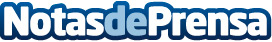 The Valley analiza los nuevos compañeros de viaje en el hotel 4.0: robots y pulseras inteligentesDispositivos multifunción para acceder a las habitaciones y efectuar pagos, chatbots con Inteligencia Artificial que atienden consultas y realizan reservas, y sistemas de gestión de reservas en la nube son algunas propuestas de Oracle para innovar en el sectorDatos de contacto:AutorNota de prensa publicada en: https://www.notasdeprensa.es/the-valley-analiza-los-nuevos-companeros-de Categorias: Nacional Inteligencia Artificial y Robótica Viaje Turismo E-Commerce Restauración http://www.notasdeprensa.es